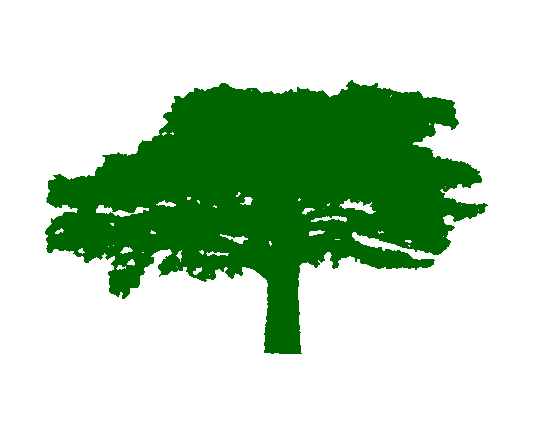 Asby Parish CouncilEmail: clerk@asbyparish.org.uk
Website: 
Please complete the below form as fully as possible in order that the council can review the application. If any areas do not apply, simply write N/A in the appropriate boxes. Please also feel free to add any further information as an appendix which you think may be helpful in consideration of the application. Councillors will decide on applications at the next upcoming ordinary meeting, therefore, applications must be received by the Clerk at least 10 working days prior to the ordinary meeting they are to be considered at so they can be placed on the meeting agenda.Please return this form along with any other supporting information to the Parish Clerk, preferably by e-mail.Asby Parish Council, Joe Lambert, Goodlie Hill House, Great Asby CA16 6ET    Email: clerk@asbyparish.org.uk 
Grant Scheme Applicant DetailsPlease type into the boxes – they will expand as you typeGrant Scheme Applicant DetailsPlease type into the boxes – they will expand as you typeGrant Scheme Applicant DetailsPlease type into the boxes – they will expand as you typeName of applicantName of organisation & addressSummary of aims & objectivesNature of organisation e.g. Registered Charity, non-profit/voluntaryDate organisation set up (if within the last 2 years)Grant Application DetailsGrant Application DetailsGrant Application DetailsDate of applicationAmount requested in this applicationPlease give details of the purposes of the grant being applied forDescribe the projected benefits of the grant to the organisation, wider parish and its residentsTimeline of the Project (including start/end dates) if applicableDate funds requiredPlease give details of any internal contributions or fundraising planned relevant to this grant application and the organisations previous year-end balancePlease give details of any other funding/grants, approved or pending, in relation to the organisation that are relevant to this application